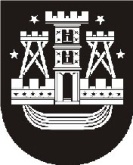 KLAIPĖDOS JAUNIMO CENTRODIREKTORIUSĮSAKYMASDĖL SUPAPRASTINTŲ VIEŠŲJŲ PIRKIMŲ TAISYKLIŲ PATVIRTINIMOVadovaudamasis Lietuvos Respublikos viešųjų pirkimų įstatymo (Žin., 1996, Nr. 84-2000; 2006, Nr. 4-102, 2010, Nr. 25-1174) 85 straipsnio 3 dalimi:1.Tvirtinu Klaipėdos jaunimo centro supaprastintų viešųjų pirkimų taisykles (pridedama).2.Pripažįstu netekusiu galios Klaipėdos jaunimo centro direktoriaus 2009 m. kovo 3 d. įsakymą Nr.V1-105 „Dėl supaprastintų viešųjų pirkimų taisyklių patvirtinimo”.2011 m. balandžio 20 d.  Nr. V1-263KlaipėdaDirektorius Aleksas Bagdonavičius